I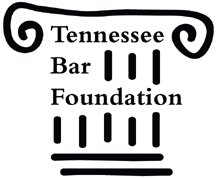 2020 IOLTA GRANT PROGRAMRepeat the questions and answer them AS THOUGH THE READER IS TOTALLY UNFAMILIAR WITH THE ORGANIZATION.Do not answer a question by referring to the answer of another question.  Answer each question in order, at that location, even if information provided elsewhere must be repeated.If a question is not applicable, repeat the question (as indicated above) and answer “N/A.”(Do not include this page when submitting application)Describe the problem/issue (in this community) that this organization seeks to address.Describe the services the organization will deliver with an IOLTA grant (if the purchase of equipment or printing is proposed, submit a price quote on the vendor's stationery).  How will these services address the issue listed in answer to question 1?  How is the administration of justice improved?  What national or local trends are emerging in/around this problem, and how would this organization’s work, utilizing IOLTA funds, relate to those trends?Is the organization a member of a national or statewide network?  What does the membership network provide?List (with some explanation) the organization’s top five sources of revenue by dollar amount.If not listed in the sources in Question 5, does the organization engage in fundraising?  Describe.  List the net amount raised and, if applicable, compare the outcome to the previous year. Did the organization have an “audit,” “review” or “compilation” performed in the last year by an outside accountant?  If not, how does the board ensure safety of its funds?(A)  If there is a fee for the service provided by the organization, state the amount.       (B) If the fee is based on a sliding scale, provide the scale and describe how the amount charged an individual client is determined.(C) What is the organization’s fee-based income?  What percentage of clients pay no fee?List the names of staff with titles.  Indicate who will provide the IOLTA-supported service.Provide data regarding caseloads for the most recent fiscal year or most recent 12-month period.  Compare the figures to the preceding year with explanations.If the organization’s service includes the use of trained volunteers (trained to provide the specific mission of the organization, e.g., a mediator, as opposed to an untrained volunteer who might help decorate for the organization’s special event):How many are currently working with the organization?How many were trained in the past fiscal/calendar year?When will the next training class be held?At present, are there enough volunteers, too many or too few?Describe the effectiveness of the services this organization provides. Has the “needle” moved on the issues the organization addresses (or is that possible)?